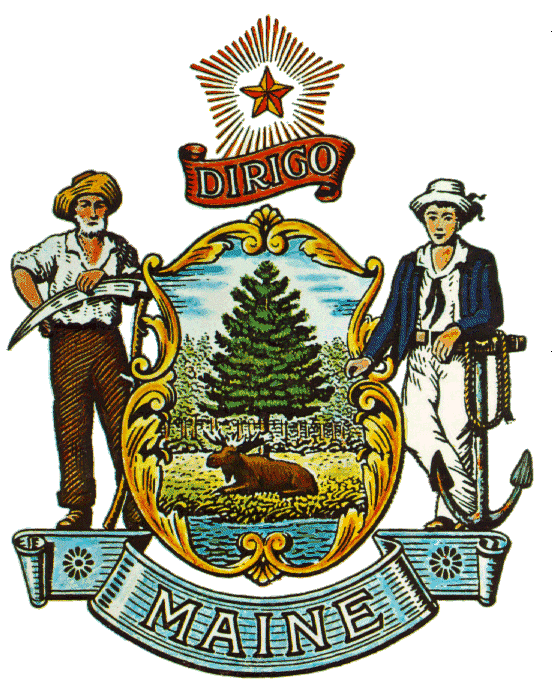 AGREEMENT AND DISCLOSURE STATEMENTRFP #: (Insert RFP #)RFP TITLE: (Insert RFP title)I, (print name at right) _______________________________________________________________ accept the offer to become a member of the Request for Proposals (RFP) Evaluation Team for the State of Maine Department of (enter Department). I do hereby accept the terms set forth in this agreement AND hereby disclose any affiliation or relationship I may have in connection with a bidder who has submitted a proposal to this RFP.Neither I nor any member of my immediate family have a personal or financial interest, direct or indirect, in the bidders whose proposals I will be reviewing. “Interest” may include, but is not limited to: current or former ownership in the bidder’s  company; current or former Board membership; current or former employment with the bidder; current or former personal contractual relationship with the bidder (example: paid consultant); and/or current or former relationship to a bidder’s official which could reasonably be construed to constitute a conflict of interest (personal relationships may be perceived by the public as a potential conflict of interest).I have not advised, consulted with or assisted any bidder in the preparation of any proposal submitted in response to this RFP nor have I submitted a letter of support or similar endorsement.I understand that the evaluation process is to be conducted in an impartial manner. In this regard, I hereby certify that, to the best of my knowledge, there are no circumstances that would reasonably support a good faith charge of bias.  I further understand that in the event a good faith charge of bias is made, it will rest with me to decide whether I should be disqualified from participation in the evaluation process. I agree	to hold confidential all information related to the contents of Requests for Proposals presented during the review process until such time as the Department formally releases the funding decision notices for public distribution._________________________________________	________________________________Signature						Date 				